  BOROUGH OF BERLIN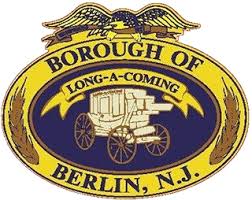 MUNICIPAL BUILDING59 SOUTH WHITE HORSE PIKEBERLIN, NJ 08009COUNCIL MEETING MINUTESTHURSDAY, DECEMBER 8, 2022 –7:00 PMCALL TO ORDERMayor Miller called the meeting to order at 7:00pm and led the Pledge of Allegiance.PLEDGE OF ALLEGIANCESUNSHINE NOTICE:  Mayor Miller stated that adequate notice of this meeting has been provided in accordance with the Open Public Meetings Act, pursuant to Public Law 1975, Chapter 231. Said notice has been advertised in the Courier Post and the Philadelphia Inquirer and is posted on the Borough Hall Bulletin Board stating the time and the place of the meeting. Notice was read by the Municipal Clerk.ROLL CALLCouncilman Len Badolato – PRESENTCouncilwoman Patricia Cummings – PRESENTCouncilman Keith Hohing – PRESENTCouncilman Jake Miller – PRESENTCouncilman Andrew Simone – PRESENTCouncil President Jim Pearce – ABSENTMayor Rick Miller – PRESENTAlso, Present: 	Howard Long, Solicitor		Charleen Santora, Co-Administrator		Bill Behnke, Co-Administrator		Debra DiMattia, CFO			Rachel von der Tann, CMR, Deputy Municipal ClerkAPPROVAL OF MINUTESRegular meeting of November 10, 2022, Motion was made by Councilman Miller, seconded by Councilman Hohing and all members were in favor.Workshop meeting November 10, 2022, Motion was made by Councilman Hohing, seconded by Councilman Miller and all members were in favor.COUNCIL REPORTSBUILDINGS, PARKS, & RECREATION Councilman Len Badolato PUBLIC WORKS, STREETS & ROADS - Councilman Andrew Simone WATER & SEWER - Councilwoman Patricia Cummings nothing new to report.PUBLIC SAFETY – Councilman Jake Miller COMMUNICATION – Councilman Keith HohingFINANCE –	Councilman Jake MillerSOLICITOR Howard Long – Mr. Long explained to Council that the RFP’s for professional appointments were given to them are for their review. MAYOR Rick MillerOLD BUSINESS SECOND READING ORDINANCE NO. 2022-12 AN ORDINANCE OF THE BOROUGH OF BERLIN AMENDING CHAPTER 28-7 ENTITLED DESIGNATION OF HISTORIC LANDMARKS. Motion to open public comment by Councilman Badolato, seconded by Councilman Hohing with all voting in favor.Motion to close comment to the public on Ordinance No 2022-12 by Councilwoman Cummings, seconded by Councilman Badolato with all voting in favor. Motion to adopt Ordinance 2022-12 by Councilman Badolato, seconded by Councilman Miller with all voting in favor.  NEW BUSINESSRESOLUTIONS 2022-184 THROUGH 2022-192PUBLIC COMMENT FOR CONSENT AGENDA Motion to close public portion by Councilman Hohing, seconded by Councilwoman Cummings with all voting in favor.Motion to approve consent agenda by Councilwoman Cummings, seconded by Councilman Hohing with all voting in favor.RES. 2022-184           AUTHORIZING CHANGE ORDER #2 FOR THE EDGEWOOD WATER MAIN, CONTRACT NO. BBWSX 21006 IN THE AMOUNT OF $3749.00.   (CFO HAS CERTIFIED THE FUNDS)RES. 2022-185           AUTHORIZING AWARD OF BID FOR GENERATOR EPLACEMENTTOLOWEST BIDDER RONALD JANNEY ELECTRICAL CONTRACTOR, INC. OF ESTELL MANOR NJ IN THE AMOUNT OF $187,300.00.  (CFO HAS CERTIFIED THE FUNDS.)RES 2022-186            RESOLUTION AUTHORIZING RHP ENTERPRIZES FROM ATCO NJAND LINDEN TOWNING FROM LINDELWOLD NJ TO BE AUTHORIZED TOWING COMPANIES FOR THE BOROUGH OF BERLIN FOR THE NEXT THREE YEARSRES 2022-187      	A RESOLUTION OF THE BOROUGH OF BERLIN AUTHORIZING THE BUDGET TRANSFERS FOR THE YEAR ENDING 2022RES 2022-188   A RESOLUTION OF THE BOROUGH OF BERLIN APPROVING CANCELLATION OF OUTSTANDING CHECKS TOTALING $179.75RES 2022-189	APPROVAL BY THE MAYOR AND COUNCIL OF THE BOROUGH OF BERLIN FOR THE HIRING OF TAX ASSESSOR MICHAEL A. BERNARDIN, CTA, EFFECTIVE JANUARY 1, 2023RES. 2022-190	APPROVAL BY THE MAYOR AND COUNCIL OF THE BOROUGH OF BERLIN FOR THE HIRING OF FULL TIME POLICE OFFICER CARMEN RABOTTINO 4TH. EFFECTIVE JANUARY 6, 2023, CONTINGENT UPON SUCCESSFUL COMPLETEION OF BACKGROUND CHECKRES. 2022-191	A RESOLUTION AUTHORIZING THE TAX CANCELLATION OF FUTURE TAXES AND THE TAX REFUND OF $6,199.41 FOR BLOCK 1001 LOT 3.09 DUE TO 100% TOTALLY DISABLED VETERANRES. 2022-192	APPROVAL FOR THE PAYMENT OF THE BILLS IN THE AMOUNT OF $$1,521,877.54Motion was made to open the consent agenda to the public by Councilwoman Cummings, seconded by Councilman Miller and all members were in favor.Motion was made by Councilwoman Cummings, seconded by Councilman Hohing and all members were in favor.Motion to adopt Resolutions R2022-184 to R2022-192 was made by Councilman Miller, seconded by Councilman Badolato and all members were in favor.PRIVILEGE OF FLOORMotion was made to open the public portion by Councilman Hohing, seconded by Council President Jake Miller and all members were in favor.Motion was made to close the public portion by Patricia Cummings, seconded by Keith Hohing    and all members were in favor.GOOD OF THE ORDEREXECUTIVE SESSION Council was conducting interviews for the police department. Motion to enter into an Executive Session was made by Councilman Hohing, seconded by Council President Miller and all members were in favor.ADJOURNMotion was made to adjourn by   Councilman Miller, seconded by Councilman Hohing and all members were in favor.Solicitor Howard Long explained the process of the RFQ’s. He also briefly explained the requirements of Daniel’s Law and the requirement of municipalities to designate redactors. Mr. Long added that the Office of Information Privacy was created for the purposes of redaction requests being made by qualified individuals. Michael Bernardin introduces himself as the new tax assessor and thanks Mayor and Council. Councilman Badolato thanks everyone who helped in the Santa Parade. He wishes everyone Happy Holidays. Mayor Miller offers Councilman Simone a plaque and thanks him for his service. Councilwoman Cummings thanks Councilman Simone for his service and wishes everyone a Happy Holidays. Councilman Hohing wishes everyone a Happy Holiday.Councilman Miller thanks everyone for the tree lighting and wishes everyone a Happy Holiday. Respectfully Submitted Rachel von der Tann, Deputy Clerk